Spoštovani učenci in starši!Znova smo se znašli v obdobju, ki mnogim izmed nas predstavlja hude socialne, ekonomske ali psihološke stiske. Spopadamo se z novimi izzivi in iščemo najboljše možne rešitve. Za vas smo zbrali nekaj predlogov za ravnanje v obdobju šolanja na daljavo.Z vami delimo nekaj uporabnih povezav:- Na tej povezavi je dostopna spletna stran z napotki staršem kako pomagati otrokom pri spopadanju z učenjem na daljavo. Spletno stran so pripravili študenti programa Uporabne psihologije Univerze na Primorskem na podlagi odgovorov staršev o težavah in izzivih pri pomoči otrokom v času zaprtja šol. Na kratek, razumljiv in prijazen način so predstavljeni napotki razdeljeni v 7 poglavij:  izolacija, motivacija, organizacija, preobremenjenost, izzivi, pojasnjevanje situacije in zasutost z informacijami.https://upec19.wixsite.com/ucniprocescovid19/izolacija- Koristni napotki iz Posvetovalnice Novo mesto – 10 korakov za uspešno učenje doma:file:///C:/Users/Mi%C5%A1ka&Marko/Downloads/Nasveti%20u%C4%8Dencem%20za%20delo%20na%20daljavo.pdf- Na spodnji povezavi vam je dostopna vaja čuječnosti – s takšnimi ali podobnimi vajami se lahko sprostimo, umirimo, pomagajo nam, da ostanemo v stiku s samim seboj. Za boljše zavedanje lastnega počutja in ohranjanje stika s samimi seboj lahko tudi zapišete svoje občutke (pomagate si z vprašanji: kako sem se danes počutil-a ob delu za šolo, kako se počutim sedaj, kaj me skrbi na splošno, kaj me skrbi v zvezi z šolo, za kaj sem hvaležen/hvaležna v današnjem dnevu, ipd).https://m.youtube.com/watch?v=K4kWVdM772I 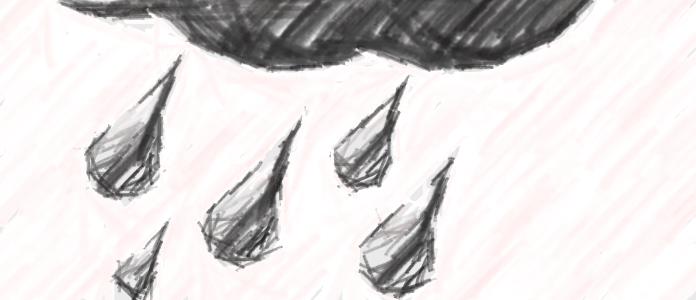 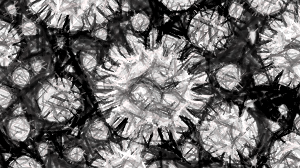 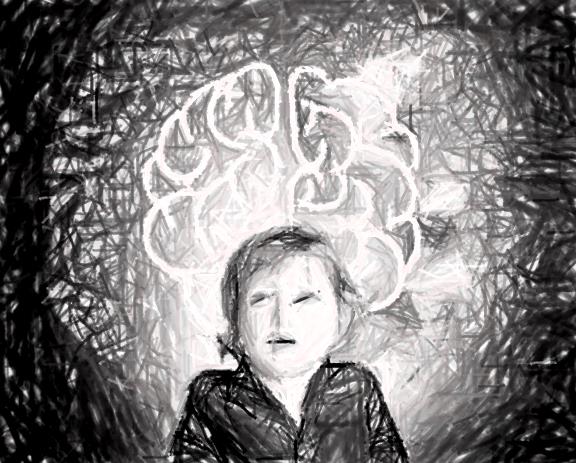 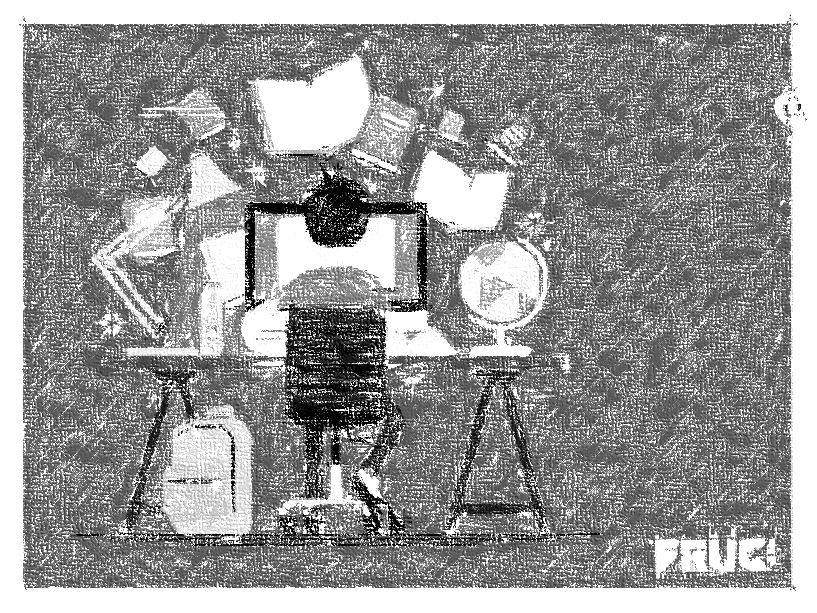 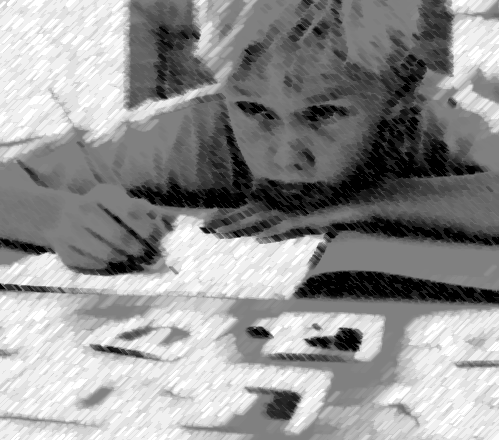 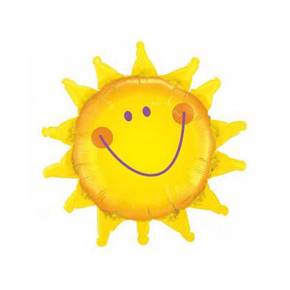 